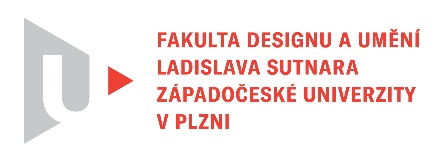 Protokol o hodnoceníkvalifikační práce Název bakalářské práce: Sdílená městská mobilita (exteriér s přesahem do interiéru)Práci předložil student: Tomáš CIBULKAStudijní obor a specializace: DU - specializace Průmyslový design Hodnocení vedoucího prácePráci hodnotil: Mgr. art. Jan KorabečnýCíl práceDeklarovaný cíl byl splněn. Stručný komentář hodnotiteleStudent Tomáš Cibulka se ve své práci zabývá koncepčním návrhem automobilu pro městské použití. Za hlavní cíle si klade tvarovou úspornost a jednoduchost, reaguje tak na množství vizuálního smogu v metropolích, jehož nedílnou  součástí jsou samozřejmě i automobily a jejich mnohdy přetvarované karoserie. Představuje automobil spíše jako službu, kdy  samotné vlastnictví a s ním spojené problémy ustupují do pozadí a předjímá jeho používání spíše jako aplikaci.Ve své práci se snaží zachytit a popsat vývoj moderních trendů a pojmenovat nebo navrhnout, jak může vypadat jejich spojování v budoucnosti.Design navrženého vozidla je strohý, proporčně dobře zvládnutý, s citlivě zakomponovanými detaily. Úroveň vizualizací je na výborné úrovni s dobře prokreslenými materiály.V návrhu se objevuje interiér i exteriér, propojený do jednoho celku, což nebývá běžné pro bakalářské práce. Interiér je navržen tak, aby mohl být variabilní a umožňoval tak různé módy přepravy osob.Navržený design je konfrontován s materiálovou studií, kde autor vysvětluje teoretické použití inovativních materiálu pro stavbu navrženého vozidla.Dle mého názoru práci chybí detailnější ergonomická studie vycházející z potřeb přepravovaných osob.  Samotná silueta  karoserie je sice efektně nízká, ale možná až příliš a na úkor pohodlí.Vzhledem k předpokládanému městskému a příměstskému využití nebude vozidlo dosahovat vysokých rychlostí, jistě by několik cm navíc na výšku nevadilo.Stejně tak není zcela jasné, jak by se do vozidla nastupovalo,  jestli má nějaké úložné prostory, právě s ohledem na předpokládané rodinné využití. Přijde mi trochu škoda, že právě potřeby lidí ustoupili do pozadí před designovým stylem, nebo nejsou vizualizacemi akcentovány.Model v měřítku je zpracován kvalitně.Úprava textové části je vlastní a je netypická pro závěrečné práce, doporučuji se držet zažitých typografických standardů. V textu se nachází překlepy a občasné chyby.Vyjádření o plagiátorstvíPráce není plagiátem.4. Navrhovaná známka a případný komentářNavržená známka: Velmi dobře.Nebráním se navržené známce výborně, pokud student doloží ergonomický plánek - rozměrový výkres, a vizualizace používání interiéru lidmi.Datum: 19. 5. 2023				Podpis: Mgr. art. Jan KorabečnýTisk oboustranný